ΧΡΙΣΤΙΝΑ Ι. ΤΖΙΑΛΛΑ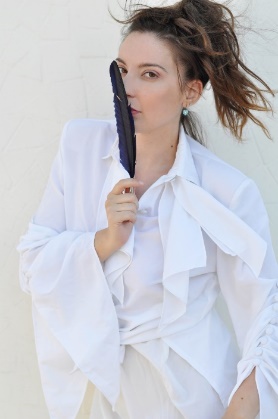 https://el.kalliergon.com/ Η Χριστίνα Τζιάλλα γεννήθηκε στα Ιωάννινα το 1988 και ζει στην Αθήνα. Είναι θεατρολόγος, ηθοποιός /καλλιτέχνις παραστατικών τεχνών, θεατροπαιδαγωγός και θεατρική συγγραφέας. Είναι Εταιρικό Μέλος της Μη Κερδοσκοπικής Εταιρίας για τον πολιτισμό, την επιστήμη και το περιβάλλον, με τον διακριτικό τίτλο «KALLIERGON syn». Είναι ιδρυτικό μέλος και Έφορος του Τμήματος Θεάτρου του Πολιτιστικού Σωματείου για την Τέχνη & τη Φύση «NARTURA» και μέλος του Σωματείου Ελλήνων Ηθοποιών (Σ.Ε.Η.). Είναι απόφοιτη του Τμήματος Θεατρικών Σπουδών της Σχολής Καλών Τεχνών του Πανεπιστημίου Πελοποννήσου, με κατεύθυνση Υποκριτική-Σκηνοθεσία. Είναι επίσης απόφοιτη της Επαγγελματικής Σχολής Μουσικού Θεάτρου P.M.T.P.. Συμμετείχε στο Τμήμα Μετεκπαίδευσης Αποφοίτων Ηθοποιών της Δραματικής Σχολής Θεάτρου Τέχνης «Κάρολος Κουν». Το 2022 ολοκλήρωσε έναν ευρύ κύκλο σεμιναρίων του Πανεπιστημίου Πατρών με θέμα "Διαδραστική Μυθοπλασία".  Έχει ερμηνεύσει πολυάριθμους ρόλους στο θέατρο ως ηθοποιός και ως Performer– Χορεύτρια. Παράλληλα, πρωταγωνίστησε σε πέντε (5) μικρού μήκους ταινίες. Το 2012-2013 εργάστηκε ως Εκπαιδεύτρια στο ΙΕΚ Καλαμάτας, Μάθημα: «Θεατρικό Παιχνίδι», Τομέας Προσχολικής Αγωγής Δραστηριοτήτων & Δημιουργικής Έκφρασης.  Το 2018-2019 έχει εργαστεί ως εμψυχώτρια Μουσικού Θεάτρου (Μιούζικαλ) & Θεατρικού Παιχνιδιού στο 3ο Δημοτικό Σχολείο Μοσχάτου. Το 2019 δίδαξε ως θεατρολόγος στα Εκπαιδευτήρια Παν. Γιαννημάρα. Διετέλεσε Υπεύθυνη Οργάνωσης Αναλογίων στο Δημοτικό Θέατρο Πειραιά. Το 2012 παρακολούθησε επίσης έναν ευρύ κύκλο σεμιναρίων με θέμα «Οργάνωση Καλλιτεχνικού Φεστιβάλ», με την Κέλλυ Διαπούλη.Το συγγραφικό της έργο που έχει, έως τώρα, εκδοθεί απαρτίζεται από τρία θεατρικά έργα: 1. «ΟΡΙΖΟΝΤΑΣ ΓΕΓΟΝΟΤΩΝ – Ο Θάνατος του Ηθοποιού» (έργο σε τρεις πράξεις), 2. «ΚΑΘΑΡΑ ΑΠΟ ΚΑΤΣΑΡΙΔΕΣ - Dare To Dream» (μονόπρακτο), 3. "ΠΑΝΣΠΕΡΜΙΑ - αιώνια η μνήμη;» (έργο σε τρεις πράξεις). Τον Μάρτιο του 2023 συμμετείχε ως εισηγήτρια στην πρώτη Ημερίδα Ελληνικού Ινστιτούτου Εξυπηρέτησης Πελατών (ΕΙΕΠ) στην Καλαμάτα. Το θέμα της εισήγησής της ήταν «Διαδραστική Μυθοπλασία και RPG ως εργαλείο εξυπηρέτησης του πελάτη» με υποενότητες α) Ο τουρισμός βιωματικών διαδρομών και β) Η διαδραστική μυθοπλασία και τα RPG, ως τάση για μια χαρτογραφημένη και ποιοτικά στοχευμένη πολυαισθητηριακή. Τον Σεπτέμβριο (1-3 /09 /2023) διοργάνωσε το 1ο ΦΕΣΤΙΒΑΛ ΠΑΜΒΩΤΙΔΑΣ, το οποίο ήταν βασισμένο στο περιεχόμενο του πρόσφατου, ανέκδοτου συγγραφικού της έργου μυθοπλασίας, με τίτλο «Ούι» και με υπότιτλο «Τρόπαια - ΑποΤρόπαια». Περισσότερα για το φεστιβάλ, μπορείτε να δείτε στον σύνδεσμο: https://el.kalliergon.com/pamvotis-festival Τον Οκτώβρη του 2023 ξεκίνησε να εργάζεται ως Εκπαιδεύτρια στο ΙΕΚ ΔΕΛΤΑ 360ο Ιωαννίνων, στα μαθήματα «Μουσικοκινητική Αγωγή» και «Θεατρικό Παιχνίδι», στον τομέα Προσχολικής Αγωγής. kalliergon.culture@gmail.com | 694 622 1753 | Διεύθυνση Κατοικίας: Θωμά Παλαιολόγου 9 (εντός κάστρου) – T.K. 452 21- Ιωάννινα